Publicado en Madrid el 17/06/2019 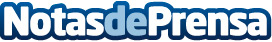 Sibari Republic aconseja cómo proteger la piel de la contaminación Los gases de efecto invernadero están atacando sin piedad, y sin intención de retorno, al órgano más grande del cuerpo: la piel. La mala calidad del aire no solo es la mayor responsable del envejecimiento de la dermis, por detrás del sol, también se le acusa de fomentar la aparición de manchas, falta de luminosidad, suciedad o deshidratación. Sibari Republic, la firma de cosmecéutica unisex especializada en el cuidado de la piel,  ayuda a reparar y prevenir los daños en el cutisDatos de contacto:Sibari Republic 640 71 33 45Nota de prensa publicada en: https://www.notasdeprensa.es/sibari-republic-aconseja-como-proteger-la-piel_1 Categorias: Industria Farmacéutica Sociedad Madrid http://www.notasdeprensa.es